О внесении изменений в 	Положение о муниципальной службев Билярском сельском поселенииАлексеевского муниципального района Республики ТатарстанВ целях приведения в соответствие действующему законодательству, в том числе положениям Федерального закона от 29 июля 2017 года № 217-ФЗ «О ведении гражданами садоводства и огородничества для собственных нужд и о внесении изменений в отдельные законодательные акты Российской Федерации», Совет Билярского сельскогопоселения решил:1.  Внести изменение в Положение о муниципальной службе в Билярском сельском поселенииАлексеевского муниципального района  Республики Татарстан, утвержденное  Решением Билярского сельского поселения Алексеевского  муниципального района Республики Татарстан от 19.09.2018 № 77, следующего содержания.Подпункт 2 пункта12.1 изложить в следующей редакции:  «2) заниматься предпринимательской деятельностью лично или через доверенных лиц, участвовать в управлении коммерческой организацией или в управлении некоммерческой организацией (за исключением участия в управлении политической партией; участия на безвозмездной основе в управлении органом профессионального союза, в том числе выборным органом первичной профсоюзной организации, созданной в органе местного самоуправления, аппарате избирательной комиссии муниципального образования; участия в съезде (конференции) или общем собрании иной общественной организации, жилищного, жилищно-строительного, гаражного кооперативов, товарищества собственников недвижимости; участия на безвозмездной основе в управлении указанными некоммерческими организациями (кроме политической партии и органа профессионального союза, в том числе выборного органа первичной профсоюзной организации, созданной в органе местного самоуправления, аппарате избирательной комиссии муниципального образования) в качестве единоличного исполнительного органа или вхождения в состав их коллегиальных органов управления с разрешения представителя нанимателя (работодателя), которое получено в порядке, установленном муниципальным правовым актом), кроме представления на безвозмездной основе интересов муниципального образования в органах управления и ревизионной комиссии организации, учредителем (акционером, участником) которой является муниципальное образование, в соответствии с муниципальными правовыми актами, определяющими порядок осуществления от имени муниципального образования полномочий учредителя организации или управления находящимися в муниципальной собственности акциями (долями участия в уставном капитале); иных случаев, предусмотренных федеральными законами; 2. Решение Совета Билярского сельского поселения Алексеевского муниципального района Республики Татарстан от 16.11.2018 № 88 считать утратившим силу.3.Разместить настоящее постановление на официальном сайте Билярскогосельского поселения, на портале правовой информации, а также на информационном стенде в здании Совета Билярского сельскогопоселенияАлексеевского  муниципального района Республики Татарстан.4. Контроль за исполнением настоящего решения оставляю за собой.Глава Билярского сельскогопоселенияАлексеевского муниципального района,Председатель Совета                                                                               Г.Г.ХабибуллинСОВЕТБИЛЯРСКОГОСЕЛЬСКОГО ПОСЕЛЕНИЯАЛЕКСЕЕВСКОГО МУНИЦИПАЛЬНОГО РАЙОНА РЕСПУБЛИКИ ТАТАРСТАН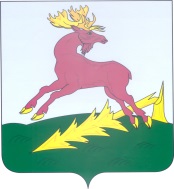 ТАТАРСТАН РЕСПУБЛИКАСЫАЛЕКСЕЕВСКМУНИЦИПАЛЬ РАЙОНЫНЫҢБИЛӘР АВЫЛҖИРЛЕГЕ СОВЕТЫРЕШЕНИЕс. Билярск                              ПРОЕКТКАРАР